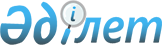 О внесении изменений в приказ Министра юстиции Республики Казахстан от 28 марта 2012 года № 131 "Об утверждении Правил предоставления информации из правового кадастра"Приказ Министра юстиции Республики Казахстан от 2 апреля 2021 года № 246. Зарегистрирован в Министерстве юстиции Республики Казахстан 5 апреля 2021 года № 22492
      В соответствии со статьей 17 Закона Республики Казахстан от 26 июля 2007 года "О государственной регистрации прав на недвижимое имущество" и подпунктом 1) статьи 10 Закона Республики Казахстан от 15 апреля 2013 года "О государственных услугах" ПРИКАЗЫВАЮ:
      1. Внести в приказ Министра юстиции Республики Казахстан от 28 марта 2012 года № 131 "Об утверждении Правил предоставления информации из правового кадастра" (зарегистрирован в Реестре государственной регистрации нормативных правовых актов за № 7586, опубликован 12 мая 2012 года в газете "Казахстанская правда" № 136-137) следующие изменения:
      В правилах предоставления информации из правового кадастра, утвержденных указанным приказом:
      Пункт 10 изложить в новой редакции:
      "10. Информация, указанная в пункте 9 Правил, выдается в соответствии с пунктами 2, 3, 3-2 и 3-3 статьи 17 Закона.";
      Пункт 22 изложить в новой редакции:
      "22. Для получения государственной услуги физические и (или) юридические лица (далее - услугополучатель) подают запрос и пакет документов по перечню, предусмотренному в стандарте государственной услуги "Выдача копии документов регистрационного дела, заверенных регистрирующим органом, включая план (схемы) объектов недвижимости" согласно приложению 10 к настоящим Правилам (далее - Стандарт) в Государственную корпорацию или на Портал.".
      2. Департаменту регистрационной службы и организации юридических услуг Министерства юстиции Республики Казахстан в установленном законодательством порядке обеспечить государственную регистрацию настоящего приказа и опубликование приказа на официальном интернет-ресурсе Министерства юстиции Республики Казахстан.
      3. Контроль за исполнением настоящего приказа возложить на курирующего Вице-министра юстиции Республики Казахстан.
      4. Настоящий приказ вводится в действие по истечении десяти календарных дней после дня его первого официального опубликования.
      "СОГЛАСОВАН"
Министерство цифрового развития,
инновация и аэрокосмической промышленности
Республики Казахстан
					© 2012. РГП на ПХВ «Институт законодательства и правовой информации Республики Казахстан» Министерства юстиции Республики Казахстан
				
      Министр юстиции
Республики Казахстан 

М. Бекетаев
